	                                           BELMONT HIGH SCHOOL CHARGES 2019 	 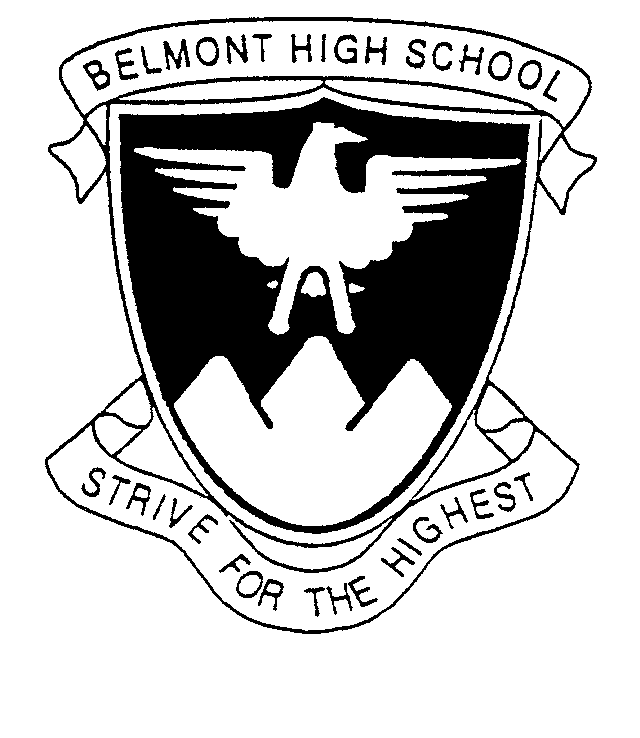 BELMONT HIGH SCHOOL -   EXTRA-CURRICULAR ACTIVITIES        Please note: Students participating in high cost ‘optional extras’ (non-compulsory) such as overseas study tours, interstate trips, ski trips or Graduation Ceremonies will not be permitted to attend unless payments are up to date for compulsory charges and subject levies.  Parents experiencing difficulty paying levies are asked to contact the Business Manager to make alternative arrangements for payment. OPTIONAL EXTRAS VOLUNTARY FINANCIAL CONTRIBUTIONS * This contribution is tax deductible. YEAR LEVEL LEARNING AREASTUDY DESCRIPTION COST Year 10 2019The Arts Year 10 Art 2DSpecial drawing, painting and print making materials and Printing$45.00 Year 10 Art 3D  Special cartridge paper, drawing & Painting materials,  clay, oxides, under glazes, glazes, Corrugated cardboard, Modroc (platers bandage) plaster, concrete, wire, mesh, metal shim, stone (for carving and glues) CAT Workbooks and Printing$45.00Year 10 Visual Communication Manual Special Stationery Supplies for Vis Com$25.00Year 10 Photography Printing, Colour ink cartridges Photo Paper $25.00Built EnvironmentBHS Built Environment Levy$20.00DramaYear 10 Drama Semester 1Props/Costumes, Bus Hire. There will be an extra $30 charge for GPAC ‘Take Over’ Registration$100.00Year 10 Drama Semester 2Props/Costumes$70.00MediaYear 10 Media StudiesTo cover equipment and resources costs such as use of cameras, microphones, lights, Photographic quality printing paper and printing costs$20.00Music PerformanceYear 10 Music Supply of Sheet Music from textbook and Visiting Artist $15.00 MusicYear 10 Rock Guitar Supply of Sheet Music from textbook and Visiting Artist $10.00BiologyYear 10 Biology LevyResources for Biology, cells to systems$10.00EnrichmentProgramEnglish Additional resources required to deliver a Specialised curriculum to meet individual needs$25.00EnrichmentProgramHorticultureAdditional resources required to deliver a Specialised curriculum to meet individual needs$15.00EnrichmentProgramSOSE & Legal StudiesAdditional resources required to deliver a Specialised curriculum to meet individual needs$10.00Language Italian/Indonesian Language Perfect Online Subscription. This is an ICTLevy providing access to externally sourced Language software used regularly in class and for homework.$30.00Maths Year 10 Mathematics (Methods & GeneralBHS Mathematics Software Levy $10.00Year 10 MathematicsFoundationBHS Mathematics Software Levy $10.00P.E. Health and Physical Education (Core)Entrance/travel to a variety of activities including:  Ten pin bowling, lawn bowls, self defence, racquetball/squash, beach volleyball, golf driving range, table tennis, tennis, swimming, Fenix Gymnasium, inline roller skating $100.00Health and Physical Education First Aid and Exercise Science (Elective)Exercise Science and First Aid Levy$100.00Year 10 ScienceBHS Science Levy$5.00Year 10 ScienceBHS Science Experiment Subsidy$5.00Technology Year 10 Fashion Design Trims, patterns, feathers and fabric for embellishing project $25.00Year 10 Food – Tastes of the World Consumable food items $75.00Year 10 Food for All OccasionsConsumable food items$75.00Computing: Software DevelopmentCode Combat Licence$22.50Year 10 Technology and MetalLevy for Materials$12.00Year 10 Technology and WoodLevy for Materials$12.00Years 7-12 Music Tuition, Music Instrument Hire, Music Ensemble, Wakakirri Challenge Prices vary – parents will be advised of course/activity costs. Years 7-12 School Magazine Annual Student Year Book $20.00 Years 7-12 Voluntary ContributionsTowards the cost of replacement equipment, materials and services and Grounds Maintenancee.g.$200.00 Years 7-12 Building Fund* Supports: Building Improvements (Parent to nominate an amount) Units of$1.00 Years 7-12 Library Fund* Supports: Purchase of Additional Resources (Parent to nominate an amount) Units of $1.00 